www.robinbooth.co.zaWRITE YOUR SITUATION UNDERNEATH HERE3 good reasons- convince me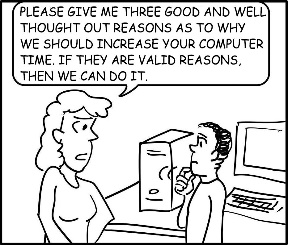 How can I support your plan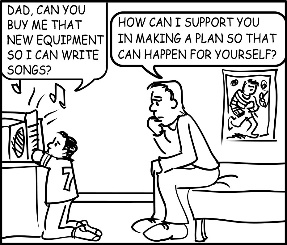 Finding the CORE NEED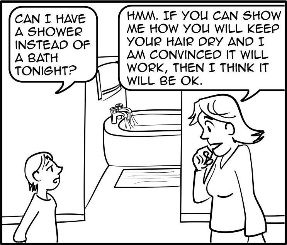 Acknowledging Emotions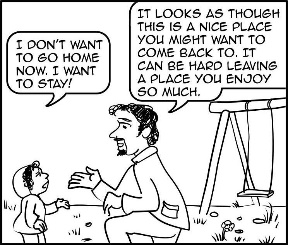 12345